March 31, 2022I'm writing on behalf of LOLIWARE Inc., a US-based materials tech startup replacing single-use plastic with seaweed-derived biopolymers. Our company has a Climate, Impact & Policy department which I lead. The department is currently seeking a part-time, paid intern for a duration of 3-6 months with an immediate start date. We were wondering if you'd be able to pass this opportunity to your students and/or recommend suitable student(s) for the same.As a materials tech company focused on seaweed-derived biopolymers, our department is seeking to dive deeper into seaweed's biological characteristics, especially as they pertain to carbon sequestration/absorption and other ecological services such as reducing coastal eutrophication. We're also looking at seaweed-based biopolymers from an end-of-life perspective. As such, the intern would be working directly with me on projects that combine research and professional experience. I will be happy to share a detailed job description, as needed.The intern would be expected to work remotely, but is welcome to meet us at our San Jose office as needed.I'd be happy to set up a call with potential interns to further discuss the same if needed.Many thanks,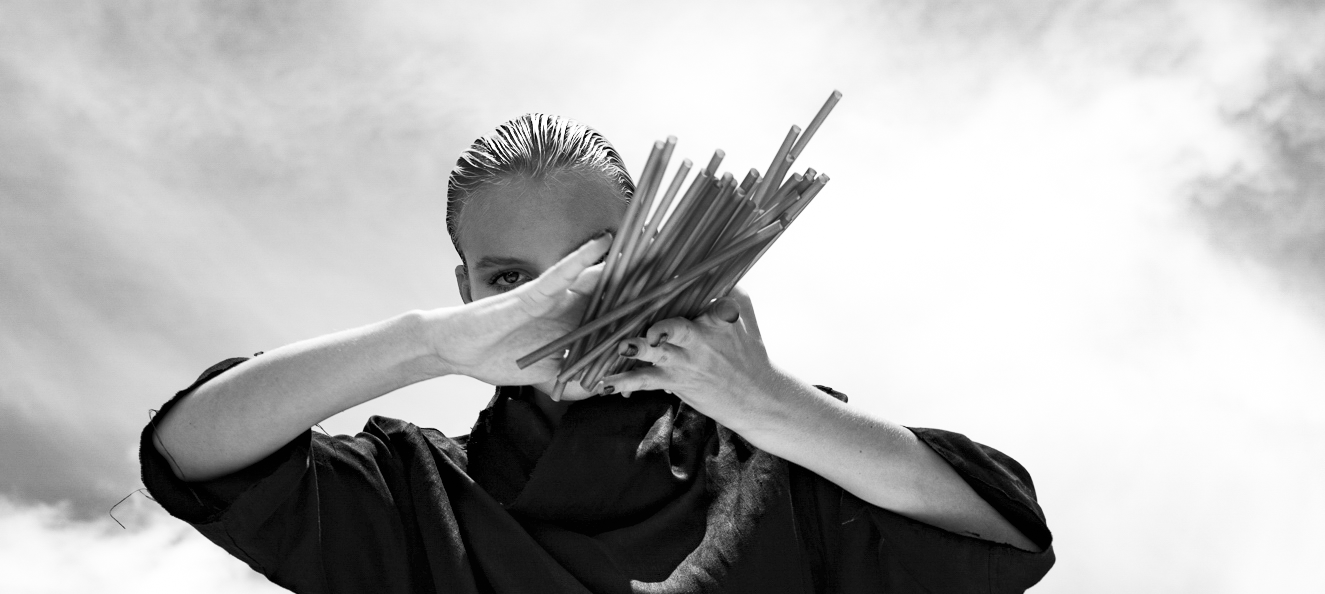 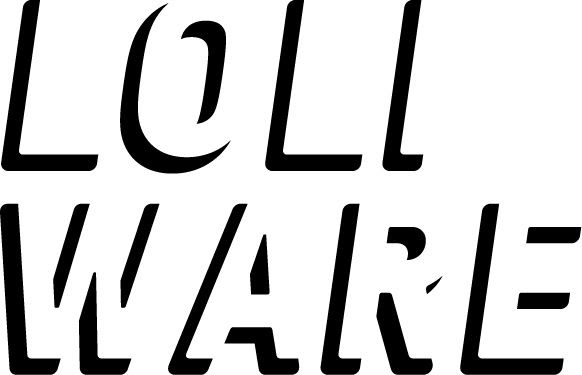 